Publicado en Madrid el 25/07/2019 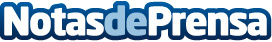 Arjen Heeres nombrado nuevo CEO de DecideEl nombramiento de Arjen Heeres como nuevo CEO de DECIDE es una oportunidad para reforzar la estrategia de la compañía y llevarla al siguiente nivel de crecimiento y desarrolloDatos de contacto:DECIDE+34913758375Nota de prensa publicada en: https://www.notasdeprensa.es/arjen-heeres-nombrado-nuevo-ceo-de-decide Categorias: Internacional Nacional Nombramientos Software Recursos humanos http://www.notasdeprensa.es